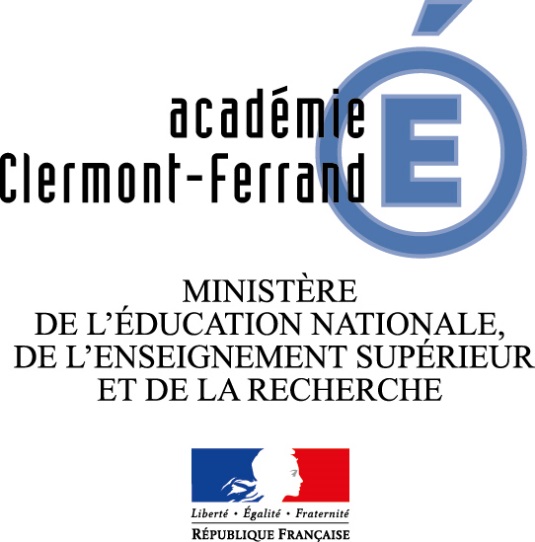 Annexes à la circulaire d’organisationCAP
AGENT DE SÉCURITÉSESSION 2018Liste des annexesGRILLE D’EVALUATIONANNEXE 1A - Épreuve EP1 – Prévention des actes de malveillance et de négligenceGrille d’évaluation en CCF – Situation d’évaluation en milieu professionnelANNEXE 1B - Épreuve EP1 – Prévention des actes de malveillance et de négligenceGrille d’évaluation en CCF - Situation d’évaluation en centre de formationANNEXE 1C - Épreuve EP1 – Prévention des actes de malveillance et de négligenceGrille récapitulative d’évaluation en CCF ANNEXE 2 – Épreuve EP1 - Prévention des actes de malveillance et de négligenceGrille d’évaluation en épreuve ponctuelleANNEXE 3A – Épreuve EP2 - Sécurité des personnes et des biens Grille d’évaluation en CCF– Phase 1ANNEXE 3B – Épreuve EP2 - Sécurité des personnes et des biens Grille d’évaluation en CCF – Phase 2ANNEXE 4A – Épreuve EP2 - Sécurité des personnes et des biens Grille d’évaluation en épreuve ponctuelle – Situation 1ANNEXE 4B – Épreuve EP2 – Sécurité des personnes et des biensGrille d’évaluation en épreuve ponctuelle – Situation 2.1ANNEXE 4C – Épreuve EP2 – Sécurité des personnes et des biensGrille d’évaluation en épreuve ponctuelle – Situation 2.2ANNEXE 4D – Sécurité des personnes et des biens 
Grille d’évaluation récapitulative – épreuve ponctuelle ANNEXE 5A – Épreuve EP3 – Sécurité incendieGrille d’évaluation en CCF 6 – Phase 1 – Prévention et protection des risques incendieANNEXE 5B – Épreuve EP3 – Sécurité incendieGrille d’évaluation en CCF – Phase 2 – Intervention sur feuANNEXE 5C – Épreuve EP3 – Sécurité incendieGrille d’évaluation récapitulative en CCFANNEXE 6A – Épreuve EP3 – Sécurité incendieGrille d’évaluation en épreuve ponctuelle – Situation 1 - Prévention et protection des risques incendieANNEXE 6B – Épreuve EP3 – Sécurité incendieGrille d’évaluation en épreuve ponctuelle – Situation 2 – Intervention sur feuANNEXE 6C – Épreuve EP3 – Sécurité incendie Grille d’évaluation récapitulative en épreuve ponctuelle
DOCUMENT D’ACCOMPAGNEMENTANNEXE 7 - Épreuve EP1 en CCF Trame de la fiche descriptive d’activité ANNEXE 1A - Épreuve EP1 – Prévention des actes de malveillance et de négligenceGrille d’évaluation en CCF – Situation d’évaluation en milieu professionnelNom et prénom du candidat :établissement de formation :  
MI : Maîtrise insuffisante 		MF : Maîtrise fragile	MS : Maîtrise satisfaisante		TBM : Très bonne maîtriseANNEXE 1B - Épreuve EP1 – Prévention des actes de malveillance et de négligenceGrille d’évaluation en CCF - Situation d’évaluation en centre de formationNom et prénom du candidat :établissement de formation :  	Date :MI : Maîtrise insuffisante 		MF : Maîtrise fragile	MS : Maîtrise satisfaisante		TBM : Très bonne maîtriseANNEXE 1C - Épreuve EP1 – Prévention des actes de malveillance et de négligenceGrille récapitulative d’évaluation en CCF Nom et prénom du candidat :Note proposée au jury :			         /160ANNEXE 2 – Épreuve EP1 Prévention des actes de malveillance et de négligenceGrille d’évaluation en épreuve ponctuelle Nom et prénom du candidat :Description des situations :MI : Maîtrise insuffisante 		MF : Maîtrise fragile	MS : Maîtrise satisfaisante		TBM : Très bonne maîtriseANNEXE 2 (suite) – Épreuve EP1 Prévention des actes de malveillance et de négligenceGrille d’évaluation en épreuve ponctuelle ANNEXE 3A – Épreuve EP2 - Sécurité des personnes et des biens Grille d’évaluation en CCFNom et prénom du candidat :établissement de formation :Date :PHASE 1 - Prévention et protection des risques liés aux personnes

MI : Maîtrise insuffisante 		MF : Maîtrise fragile	MS : Maîtrise satisfaisante		TBM : Très bonne maîtriseANNEXE 3B – Épreuve EP2 - Sécurité des personnes et des biens Grille d’évaluation en CCFNom et prénom du candidat :établissement de formation :Date :PHASE 2 - Prévention et protection des risques liés aux personnes

MI : Maîtrise insuffisante 		MF : Maîtrise fragile	MS : Maîtrise satisfaisante		TBM : Très bonne maîtriseANNEXE 4A – Épreuve EP2 - Sécurité des personnes et des biens Grille d’évaluation en épreuve ponctuelle - Situation 1Nom et prénom du candidat :Date :SITUATION 1 - Prévention et protection des risques liés aux personnes

MI : Maîtrise insuffisante 		MF : Maîtrise fragile	MS : Maîtrise satisfaisante		TBM : Très bonne maîtriseANNEXE 4B – Épreuve EP2 - Sécurité des personnes et des biens Grille d’évaluation en épreuve ponctuelle - Situation 2.1Nom et prénom du candidat :Date :SITUATION 2 - Prévention et protection des risques liés aux personnes
MI : Maîtrise insuffisante 		MF : Maîtrise fragile	MS : Maîtrise satisfaisante		TBM : Très bonne maîtriseANNEXE 4C – Épreuve EP2 - Sécurité des personnes et des biens Grille d’évaluation en épreuve ponctuelle - Situation 2.2Nom et prénom du candidat :Date :SITUATION 2 - Prévention et protection des risques liés aux personnes
MI : Maîtrise insuffisante 		MF : Maîtrise fragile	MS : Maîtrise satisfaisante		TBM : Très bonne maîtriseANNEXE 4D – Épreuve EP2 - Sécurité des personnes et des biens Grille d’évaluation récapitulative en épreuve ponctuelle Nom et prénom du candidat :Note proposée au jury :			          /20ANNEXE 5A – Épreuve EP3 – Sécurité incendieGrille d’évaluation en CCF – phase 1Nom et prénom du candidat :établissement de formation :Date :PHASE 1 - Prévention et protection des risques incendie
ANNEXE 5B – Épreuve EP3 – Sécurité incendieGrille d’évaluation en CCF – phase 2Nom et prénom du candidat :établissement de formation :Date :PHASE 2 – Intervention sur feu
MI : Maîtrise insuffisante 		MF : Maîtrise fragile	MS : Maîtrise satisfaisante		TBM : Très bonne maîtriseANNEXE 5C – Épreuve EP3 – Sécurité incendieGrille d’évaluation récapitulative en CCFNom et prénom du candidat :ANNEXE 6A – Épreuve EP3 – Sécurité incendieGrille d’évaluation en épreuve ponctuelle – situation 1Nom et prénom du candidat :Date :SITUATION 1 - Prévention et protection des risques incendie
MI : Maîtrise insuffisante 		MF : Maîtrise fragile	MS : Maîtrise satisfaisante		TBM : Très bonne maîtriseANNEXE 6B – Épreuve EP3 – Sécurité incendieGrille d’évaluation en épreuve ponctuelle – situation 2Nom et prénom du candidat :Date :SITUATION 2 – Intervention sur feu
MI : Maîtrise insuffisante 		MF : Maîtrise fragile	MS : Maîtrise satisfaisante		TBM : Très bonne maîtriseANNEXE 6C – Épreuve EP3 – Sécurité incendieGrille d’évaluation récapitulative en épreuve ponctuelleNom et prénom du candidat :ANNEXE 7 - Épreuve EP1 en CCF – Trame de la fiche descriptive d’activité Nom et prénom du candidat :établissement de formation :Nom de l’entreprise : Fonction et activité décrites :Critères d’évaluation 
(un nombre significatif de critères doit être évalué)MIMFMSTBMComportements professionnelsApplication des règles de courtoisieConformité de la tenue aux exigences de l’entrepriseRègles de communication verbale, non verbale et écrite Application des consignesRapidité d’exécution des missionsTransmission des messagesPrise en compte du poste de travail et des missions afférentesRestitution des consignes générales et du plan du siteRepérage des points à surveiller et des moyens techniquesUtilisation des modes et des limites d’emploi des appareilsRepérage d’un plan et orientation sur le siteHiérarchisation des différents plans du dispositif ORSECSécurisation du site      RondeApplication des pratiques de médiationChoix du trajet le mieux adaptéIdentification des différentes causes de détresse possiblesIdentification des transgressions de consigne et infraction au règlement Utilisation des différents matérielsDéclenchement de l’alertePréservation des traces et indices      Poste de 
   surveillanceRepérage des points à surveiller et des points techniquesHiérarchisation des différents plans du dispositif ORSECIdentification de l’origine du signal d’alarme ou appel d’alerteIdentification des transgressions de consigne et infraction au règlement Utilisation des différents matérielsDéclenchement de l’alerte    Accueil et filtrageApplication des pratiques de médiationContrôle exhaustif des personnes, véhicules et colis entrants et sortants du siteConformité des autorisationsIdentification des transgressions de consigne et infraction au règlement Utilisation des différents matérielsObservations :Observations :Observations :Observations :Observations :Observations :Membres de la commissionMembres de la commissionMembres de la commissionMembres de la commissionNom -  PrénomFonctionémargementCritères d’évaluation(un nombre significatif de critères doit être évalué)MIMFMSTBMPhase 1 : Présentation d’une fiche choisie par le jury(10 minutes maximum)Prendre en compte le poste de travail et les missions afférentesMettre en œuvre des missions afférentes au poste de travailExposer la situation problèmeIdentifier les circonstancesDécrire l’interventionAnalyser l'interventionPhase 2 :Entretien sur l’ensemble 
du dossier
(20 minutes maximum)Expliciter des activités professionnellesPrendre du recul sur les activités professionnelles réaliséesJustifier ses choixMobilisation des savoirs-associés de l’environnement juridique et des pratiques professionnelles des métiersS1   – Les institutions publique françaises et européennesS23 – La sécurité privée S3   – Le cadre juridiqueS4   – Les pratiques professionnelles (S4.1, S4.2 et S4.3)S5   – Les techniques de communication	Qualité de la prestationS’exprimer dans un langage clairStructurer son exposé et ses arguments Communiquer avec efficacitéUtiliser un vocabulaire professionnel et pertinentRespecter la contrainte de durée de l’exposéObservations :Observations :Observations :Observations :Observations :Observations :Membres de la commissionMembres de la commissionMembres de la commissionMembres de la commissionNom -  PrénomFonctionémargementSituationsAppréciation globale NoteSituation d’évaluation en milieu professionnel/80Situation d’évaluation en centre de formation/80Membres de la commissionMembres de la commissionMembres de la commissionMembres de la commissionNom -  PrénomFonctionémargementCritères d’évaluation 
(un nombre significatif de critères doit être évalué)MIMFMSTBMComportements professionnelsApplication des règles de courtoisieConformité de la tenue aux exigences de l’entrepriseRègles de communication verbale, non verbale et écrite Application des consignesRapidité d’exécution des missionsTransmission des messagesPrise en compte du poste de travail et des missions afférentesRestitution des consignes générales et du plan du siteRepérage des points à surveiller et des moyens techniquesUtilisation des modes et des limites d’emploi des appareilsRepérage d’un plan et orientation sur le siteHiérarchisation des différents plans du dispositif ORSECSécurisation du site      RondeApplication des pratiques de médiationChoix du trajet le mieux adaptéIdentification des différentes causes de détresse possiblesIdentification des transgressions de consigne et infraction au règlement Utilisation des différents matérielsDéclenchement de l’alertePréservation des traces et indicesPoste de 
surveillanceRepérage des points à surveiller et des points techniquesHiérarchisation des différents plans du dispositif ORSECIdentification de l’origine du signale d’alarme ou appel d’alerteIdentification des transgressions de consigne et infraction au règlement Utilisation des différents matérielsDéclenchement de l’alerteAccueil et filtrageApplication des pratiques de médiationContrôle exhaustif des personnes, véhicules et colis entrants et sortants
du siteConformité des autorisationsIdentification des transgressions de consigne et infraction au règlement Utilisation des différents matérielsMobilisation des savoirs-associés de l’environnement juridique et des pratiques professionnelles des métiersS1   – Les institutions publique françaises et européennesS23 – La sécurité privéeS3   – Le cadre juridiqueS4   – Les pratiques professionnelles (S4.1, S4.2 et S4.3)S5   – Les techniques de communicationObservations :Observations :Observations :Observations :Observations :Observations :Appréciation globaleNote         /160Membres de la CommissionMembres de la CommissionMembres de la CommissionMembres de la CommissionNom -  PrénomFonctionémargementDescription de la situationCompétencesCompétencesMIMFMSTBMObservationsC4-01Repérer et signaler les situations matérielles génératrices de risquesC4-02Prévenir les risques :
- observer une situation, un lieu, une scène,
- identifier un objet pouvant présenter un risque,
- repérer les situations à risqueC4-03Prendre les dispositions adaptées pour supprimer ou limiter le risque :
- mettre en place un dispositif de protection,
- intervenir soi-même,
- alerter les services compétents pour intervention.Note proposée au jury									/ 40Note proposée au jury									/ 40Note proposée au jury									/ 40Note proposée au jury									/ 40Note proposée au jury									/ 40Note proposée au jury									/ 40Note proposée au jury									/ 40Membres de la commissionMembres de la commissionMembres de la commissionMembres de la commissionNom -  PrénomFonctionémargementDescription de la situationCompétencesCompétencesMIMFMSTBMObservationsC4-04Mettre en place un périmètre de sécuritéC4-05Intervenir à la suite d’un incident et prendre les mesures conservatoiresC4-06Intervenir : mettre en œuvre les gestes et techniques conformes à la certification PSE1Note proposée au jury									      / 40Note proposée au jury									      / 40Note proposée au jury									      / 40Note proposée au jury									      / 40Note proposée au jury									      / 40Note proposée au jury									      / 40Note proposée au jury									      / 40Total phase 1 + phase 2Appréciation globaleNoteTotal phase 1 + phase 2         /80Membres de la commissionMembres de la commissionMembres de la commissionMembres de la commissionNom -  PrénomFonctionémargementDescription de la situationCompétencesCompétencesMIMFMSTBMObservationsC4-01Repérer et signaler les situations matérielles génératrices de risquesC4-02Prévenir les risques :
- observer une situation, un lieu, une scène,
- identifier un objet pouvant présenter un risque,
- repérer les situations à risqueC4-03Prendre les dispositions adaptées pour supprimer ou limiter le risque :
- mettre en place un dispositif de protection,
- intervenir soi-même,
- alerter les services compétents pour intervention.Observations :Observations :Observations :Observations :Observations :Observations :Observations :Note													     / 8Note													     / 8Note													     / 8Note													     / 8Note													     / 8Note													     / 8Note													     / 8Membres du juryMembres du juryMembres du juryMembres du juryNom -  PrénomFonctionémargementDescription des situations :CompétencesCompétencesMIMFMSTBMObservationsC4-04Mettre en place un périmètre de sécuritéC4-05Intervenir à la suite d’un incident et prendre les mesures conservatoiresC4-06Intervenir : mettre en œuvre les gestes et techniques conformes à la certification PSE1Observations :Observations :Observations :Observations :Observations :Observations :Observations :Note													    / 6Note													    / 6Note													    / 6Note													    / 6Note													    / 6Note													    / 6Note													    / 6Membres du juryMembres du juryMembres du juryMembres du juryNom -  PrénomFonctionémargementDescription des situations :CompétencesCompétencesMIMFMSTBMObservationsC4-04Mettre en place un périmètre de sécuritéC4-05Intervenir à la suite d’un incident et prendre les mesures conservatoiresC4-06Intervenir : mettre en œuvre les gestes et techniques conformes à la certification PSE1Observations :Observations :Observations :Observations :Observations :Observations :Observations :Note													/ 6Note													/ 6Note													/ 6Note													/ 6Note													/ 6Note													/ 6Note													/ 6Membres du juryMembres du juryMembres du juryMembres du juryNom -  PrénomFonctionFormateuraux premiers secoursémargementSituationsAppréciation globaleNoteSituation 1/8Situation 2/6Situation 3/6Membres de juryMembres de juryMembres de juryMembres de juryNom -  PrénomFonctionémargementDescription de la situationCompétencesCompétencesMIMFMSTBMObservationsC5-01Repérer et signaler les situations génératrices de risques incendieC5-02Prévenir les risques incendieObservations :Observations :Observations :Observations :Observations :Observations :Observations :Description de la situationCompétencesCompétencesMIMFMSTBMObservationsC5-03Intervenir : mettre en œuvre les gestes et techniques conformes à la certification SSIAP1C5-04Mettre en place un périmètre de sécurité incendieObservations :Observations :Observations :Observations :Observations :Observations :Observations :PhasesCompétencesNotePhase 1/40Phase 2/40Appréciation générale :Appréciation générale :Appréciation générale :Note :													         /80Note :													         /80Note :													         /80Membres de la commissionMembres de la commissionMembres de la commissionMembres de la commissionNom -  PrénomFonctionReprésentant du SDISEnseignant / formateurEnseignant / formateurémargementDescription de la situationCompétencesCompétencesMIMFMSTBMObservationsC5-01Repérer et signaler les situations génératrices de risques incendieC5-02Prévenir les risques incendieC5-04Mettre en place un périmètre de sécuritéObservations :Observations :Observations :Observations :Observations :Observations :Observations :Description de la situationCompétencesCompétencesMIMFMSTBMObservationsC5-03Intervenir : mettre en œuvre les gestes et techniques conformes à la certification SSIAP1C5-04Mettre en place un périmètre de sécurité incendieObservations :Observations :Observations :Observations :Observations :Observations :Observations :SituationsSituationsNote1Prévention et protection des risques incendie/102Intervention sur feu/10Appréciation générale :Appréciation générale :Appréciation générale :Note :													         /20Note :													         /20Note :													         /20Membres de la commissionMembres de la commissionMembres de la commissionMembres de la commissionNom -  PrénomFonctionReprésentant du SDISEnseignant / formateurEnseignant / formateurémargementFiche ronde 			Fiche accueil/filtrage 			Fiche poste de surveillance Fiche ronde 			Fiche accueil/filtrage 			Fiche poste de surveillance Contexte de l’activitéAuteur des consignesForme de la communicationMatériels disponibles pour répondre à la demande Personnes susceptibles d’aiderAutres ressourcesProblème(s) rencontré(s) Objectif à atteindre Autonomie dans l’actionMéthode mise en œuvre Justification du résultat obtenu au regard de l’objectif attenduBilan